T.CMADEN KAYMAKAMLIĞIFatih Mehmet İlkokulu Müdürlüğü2019-2023 STRATEJİK PLANI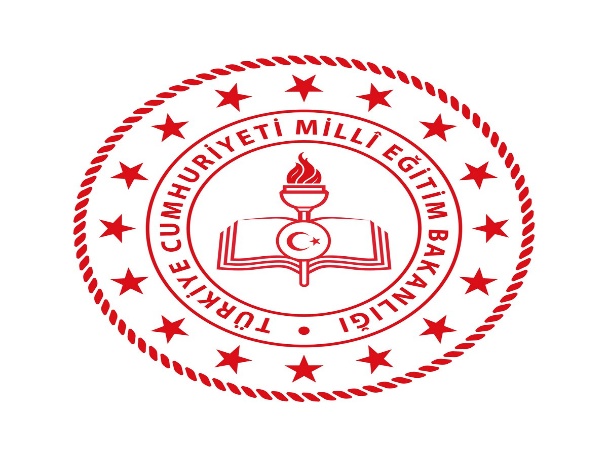 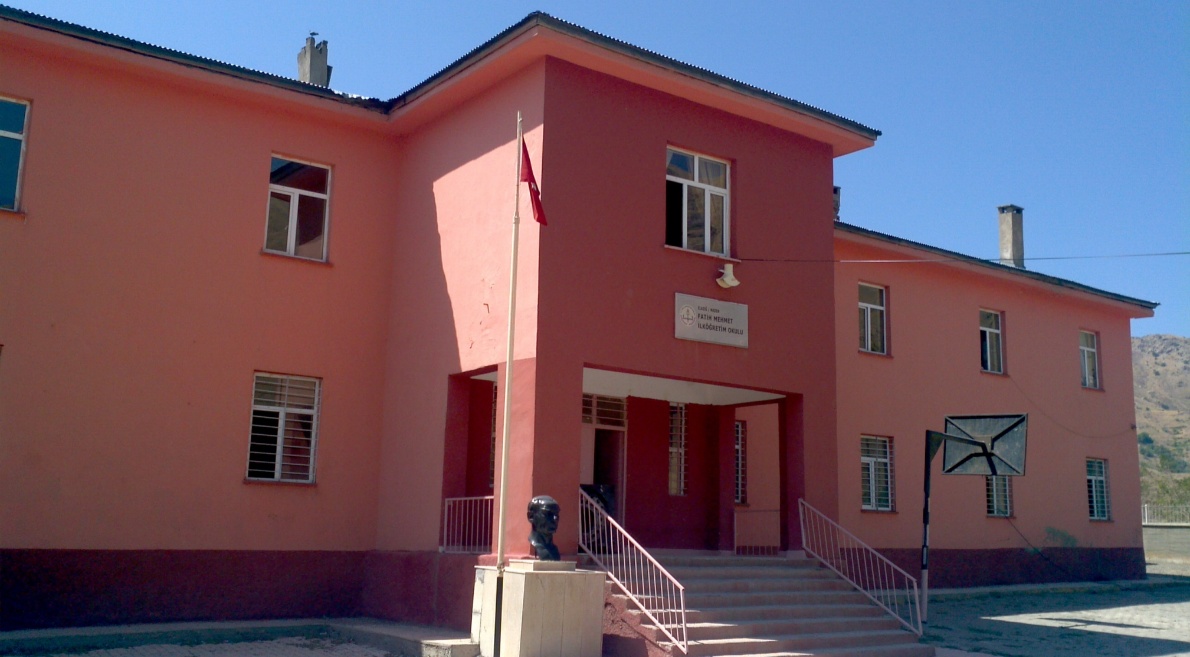 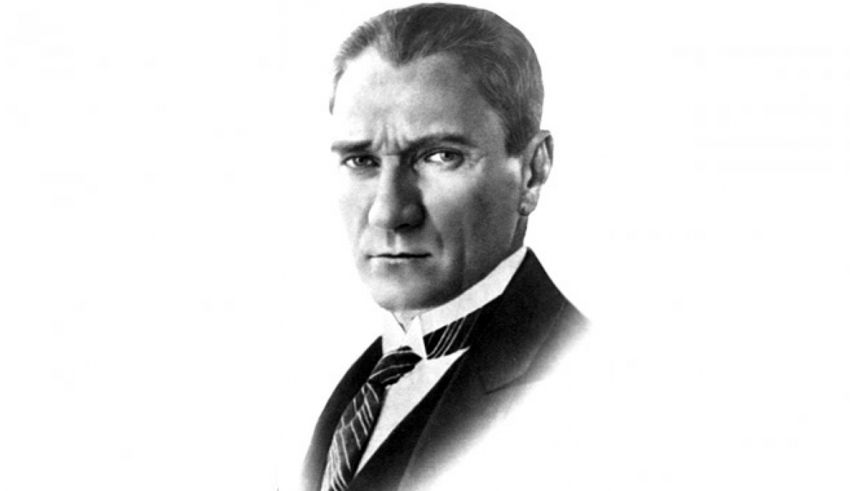 “Çalışmadan, yorulmadan, üretmeden, rahat yaşamak isteyen toplumlar, önce haysiyetlerini, sonra hürriyetlerini ve daha sonrada istiklal ve istikballerini kaybederler”. Mustafa Kemal ATATÜRK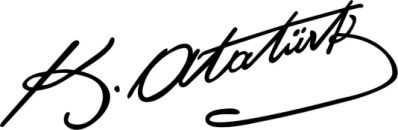 SUNUŞ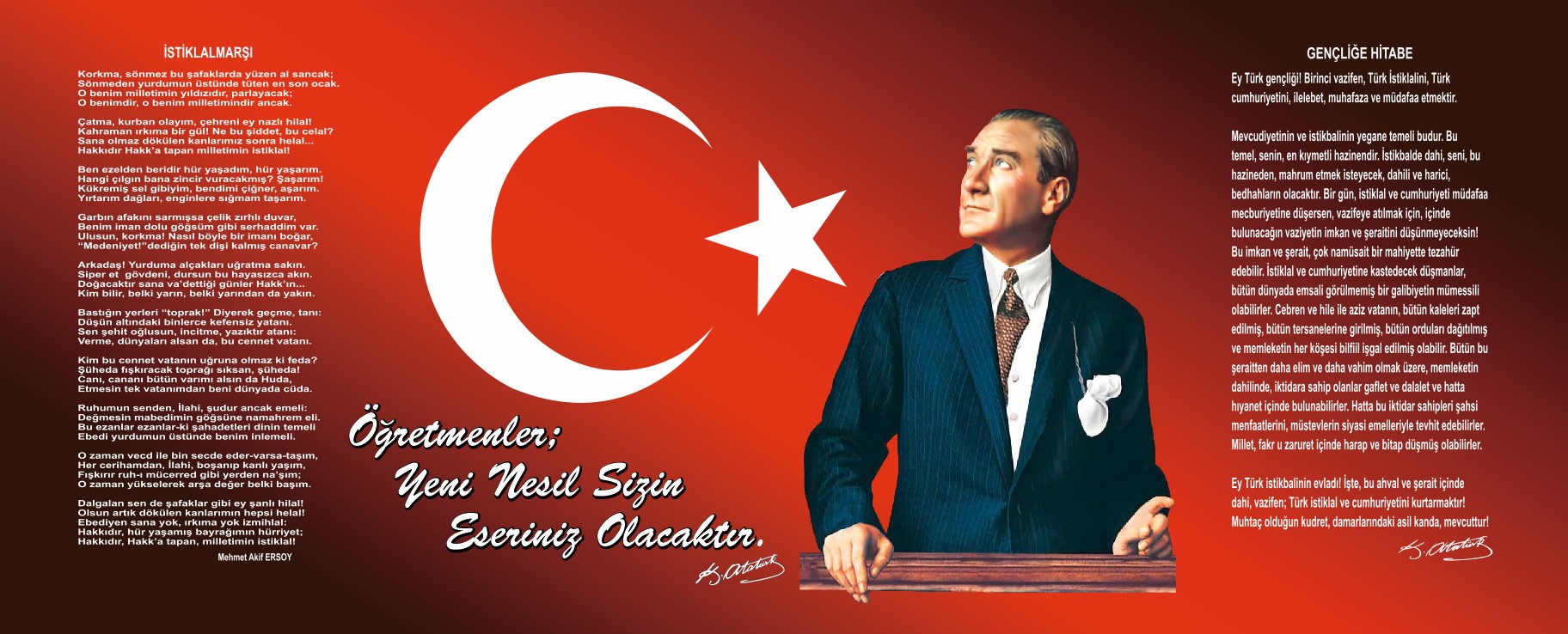 SUNUŞCumhuriyeti bizlere hediye ve emanet eden ulu önder M. Kemal Atatürk’ün “Gerçek kurtuluş ancak cehaletin ortadan kaldırılmasıyla olur. Cehalet kaldırılmadıkça, toplum yerinde kalıyor demektir, yerinde duran bir şey ise geriye gidiyor demektir.” sözleriyle belirttiği bu gerçekle hareket ederek cehalete karşı önemli bir nefer olduğumuzun kurum olarak farkındayız. Cehalet karşısında en kuvvetli silahın bilgi olduğunu kabul edip bilginin gücüne her alanda inandık. Bilginin, körpe dimağlara, yeni bir keşfin heyecanı ve şevkiyle aktarılması ve bunun belli bir plan, belli bir strateji dâhilinde yapılması gerekmektedir. Çünkü plan ve strateji, başarıya ulaşmada elzemdir. Bunu yaparken sahip olduğumuz imkân ve olanakları iyi belirlemeli ve bu sayede hareket sınırlarımızı görmeliydik. Sahip olduğumuz dinamikleri harekete geçirerek, imkân ve olanaklarımızın belirlediği hareket sınırlarımızı, bilginin daha verimli aktarılabilmesi ve öğrencilerimize yeni ufuklar açılabilmesi için genişletme amacındayız. İşte bu amaçla hazırlanan stratejik planımızda yol haritamızı belirlemiş bulunmaktayız. Hiç şüphe yok ki; bu yolda bana ve öğretmen arkadaşlarıma önemli görevler düşmekte. Bu görevlerimizi yerine getirirken bizlerin en büyük yardımcıları da milli eğitim camiasının değerleri mensupları, okulumuzun velileri, öğrencileri ve gayretli personelidir. Hep birlikte daha aydınlık yarınlar oluşturmak için çıktığımız bu yolda, güzel bir gelecek inşa edeceğiz.    İbrahim ŞENGÖL                                                                                      Okul Müdürü                                                                                                                                              BÖLÜM I: GİRİŞ ve PLAN HAZIRLIK SÜRECİBu bölümde 2019-2023 dönemi stratejik plan hazırlanması süreci için Üst Kurul ve Stratejik Plan Ekibinin oluşturulması ile işe başlanmıştır. Oluşturulan ekip tarafından öncelikle çalışma takvimi oluşturulup ekip üyeleri arasında görev paylaşımı yapılmıştır. Ekip tarafından 2015-2019 Stratejik planda yer alan hedefler, göstergeler, mevcut durum ve faaliyetler incelenip değerlendirmesi yapılmıştır.Eğitim Vizyonu 2023, mevzuat, üst politika belgeleri, paydaş, PESTLE, GZFT ve kurum içi analizlerinden elde edilen bilgiler doğrultusunda eğitim ve öğretime ilişkin sorunlar tespit edilip eğitime ilişkin önerilerin tespiti yapılmıştır.Planlama sürecine aktif katılımını sağlamak üzere paydaş anketi, toplantı ve görüşmeler yapılmıştır. Geleceğe yönelim bölümüne geçilerek okulumuzun amaç, hedef, gösterge ve eylemleri belirlenmiştir. Çalışmaları yürüten ekip ve kurul bilgileri altta verilmiştir.STRATEJİK PLAN ÜST KURULUTablo 1. Stratejik Plan Üst Kurulu EkibiBölüm IIBÖLÜM II: DURUM ANALİZİBu bölümde, okulumuzun mevcut durumunu ortaya koyarak neredeyiz sorusuna yanıt bulunmaya çalışılmıştır. Bu kapsamda; okulumuzun kısa tanıtımına, okul künyesine ve temel istatistiklere, paydaş analizlerine ve görüşlerine, GZFT (Güçlü, Zayıf, Fırsat ve Tehditler) analizine yer verilmiştir.Okulun Kısa Tanıtımı Okulumuz eğitim-öğretim faaliyetlerini mevcut tek binada sürdürmektedir. Fatih Mehmet İlkokulu 1966 yılında Lise yaptırma derneğinin madene bir lise yaptırmak üzere faaliyet geçmesi ile çeşitli teşebbüsleri olmuş, ilk önce bugünkü binanın ve mezkûr bahçesinin bütün alanı ETİBANK işletmesi tarafından; başka bir rivayete göre de o günkü belediye başkanı Ferit AKMAN a ait olup tarafından adı geçen hizmet için teberru edildiği denilmektedir.Binayı Etibank işletmesi yaptırmıştır. Binanın üst katı Lise alt katı İlkokul olarak 12 Eylül 1968 yılında hizmete açılmıştır.Okul 1968 de 401 öğrenciyle eğitim öğretime başlamış zamanla öğrenci sayısı 900’e kadar çıkmıştır. Şuan ilçenin azalan nüfusun etkisiyle öğrenci sayısı ilkokul kısmında 69’dir. 2013 yılında 4+4+4 eğitim sistemi ile birlikte okulumuz İlk ve Ortaokul olmak üzere iki kuruma ayrılmış olup normal eğitime devam etmektedir. 2021 yılında ortaokul kısmı kapatılmıştır.           Şu anda bir Müdür, bir Müdür yardımcısı 5 öğretmen ve 84 öğrenci ile öğretime devam etmekteyiz. Okulumuz Bünyesinde 5 derslik ,2 idari oda 1 Öğretmenler odası 1 Yardımcı Personel odası bulunmaktadır.Okulun Mevcut Durumu: Temel İstatistiklerOkul KünyesiOkulumuzun temel girdilerine ilişkin bilgiler altta yer alan okul künyesine ilişkin tabloda yer almaktadır.Temel Bilgiler Tablosu- Okul KünyesiÇalışan BilgileriOkulumuzun çalışanlarına ilişkin bilgiler altta yer alan tabloda belirtilmiştir.Çalışan Bilgileri TablosuOkulumuz Bina ve Alanları	Okulumuzun binası ile açık ve kapalı alanlarına ilişkin temel bilgiler altta yer almaktadır.Okul Yerleşkesine İlişkin Bilgiler Sınıf ve Öğrenci Bilgileri	Okulumuzda yer alan sınıfların öğrenci sayıları alttaki tabloda verilmiştir.Donanım ve Teknolojik KaynaklarımızTeknolojik kaynaklar başta olmak üzere okulumuzda bulunan çalışır durumdaki donanım malzemesine ilişkin bilgiye alttaki tabloda yer verilmiştir.Teknolojik Kaynaklar TablosuGelir ve Gider BilgisiOkulumuzun genel bütçe ödenekleri, okul aile birliği gelirleri ve diğer katkılarda dâhil olmak üzere gelir ve giderlerine ilişkin son iki yıl gerçekleşme bilgileri alttaki tabloda verilmiştir.PAYDAŞ ANALİZİKurumumuzun paydaşları arasında yer alan öğrenci, veli ve öğretmenlerimize yönelik olarak 5’li likert tipi anket ölçeği uygulanmıştır. 5’li Likert Ölçeğine göre hazırlanmış olan anketlerde “Kesinlikle Katılıyorum”, “Katılıyorum”, “Kararsızım”, “Kısmen Katılıyorum”, “Katılmıyorum” şeklinde beş seçeneğe yer verilmiştir. Anket ölçeğinde öğretmenler için toplam 13, öğrenciler için toplam 13 veliler için ise yine 13  soruya yer verilmiştir.Paydaşlarımıza uygulamış olduğumuz anket çalışması verileri SPSS programına yüklenmiş olup, elde edilen analizler ışığında yorumlama yapılmıştır. Verilerden elde edilen sonuçlar aşağıda grafiksel olarak gösterilmiştir.Tablo 2. 5 Seçenekli Ölçüm Sistemi.Öğrenci Anketi Sonuçları:          Çalışmamızın paydaşları arasında yer alan okulumuzdaki tüm öğrenciler çalışmamızın evrenini oluşturmaktadır. Okulumuzda toplamda 123 bulunmaktadır. Evren içinden tesadüfî örnekleme yöntemi ile seçilen toplamda 30 öğrenciye 5’li likert tipi anket ölçeği uygulanmıştır.  Elde edilen veriler SPSS 22.0 paket programı ile analizi yapıldıktan sonra çıkan sonuçlar aşağıda verilmiştir.Madde 1.Öğretmenlerimle ihtiyaç duyduğumda rahatlıkla görüşebilirim.Şekil 1.Öğretmenlerimle ihtiyaç duyduğumda rahatlıkla görüşebilirim.“Öğretmenlerimle ihtiyaç duyduğumda rahatlıkla görüşebilirim.”sorusuna  ankete katılan 30 kişiden Kesinlikle Katılıyorum. 22  Katılıyorum. 3  Kararsızım.1  Kısmen Katılıyorum.1  Katılmıyorum.2 yönünde görüş belirtmişlerdir.Madde 2.Okul müdürü ile ihtiyaç duyduğumda rahatlıkla konuşabilirim.Şekil 2. Okul müdürü ile ihtiyaç duyduğumda rahatlıkla konuşabilirim.“Okul müdürü ile ihtiyaç duyduğumda rahatlıkla konuşabilirim.” maddesine ankete katılan Kesinlikle Katılıyorum. 25  Katılıyorum. 3  Kararsızım.1  Kısmen Katılıyorum.1  Katılmıyorum.0 yönünde görüş belirtmişlerdir.Madde 3. Okulun rehberlik sevisinden yeterince yararlanabiliyorum.Şekil 3. Okulun rehberlik sevisinden yeterince yararlanabiliyorum.“Okulun rehberlik sevisinden yeterince yararlanabiliyorum.” maddesine rehber öğretmenimiz olmadığı için cevap verilememiştir.Madde 4. Okula ilettiğimiz öneri ve isteklerimiz dikkate alınır.Şekil 4.Okula ilettiğimiz öneri ve isteklerimiz dikkate alınır.“Okula ilettiğimiz öneri ve isteklerimiz dikkate alınır.” maddesine ankete katılan öğrencilerden 25’ i Kesinlikle Katılıyorum, 2 si Katılıyorum , 2’si Kararsızım,1’i Kısmen Katılıyorum, 0’ı Katılmıyorum yönünde görüş belirtmişlerdir.Madde 5. Okulda kendimi güvende hissediyorum.Şekil 5. Okulda kendimi güvende hissediyorum.“Okulda kendimi güvende hissediyorum.” maddesine ankete katılan öğrencilerden  25’i Kesinlikle Katılıyorum, 1’i Katılıyorum , 2’si Kararsızım, 1’i Kısmen Katılıyorum, 1’i Katılmıyorum yönünde görüş belirtmişlerdir.Madde 6.Okulda öğrencilerle ilgili alınan kararlarda bizlerin görüşleri alınır.Şekil 6.Okulda öğrencilerle ilgili alınan kararlarda bizlerin görüşleri alınır.“Okulda öğrencilerle ilgili alınan kararlarda bizlerin görüşleri alınır.” maddesine ankete katılan öğrencilerden 25’i Kesinlikle Katılıyorum, 3’ü Katılıyorum ,1’i Kararsızım, 1’si Kısmen Katılıyorum yönünde görüş belirtmişlerdir.Madde 7.Öğretmenler yeniliğe açık olarak derslerin işlenişinde çeşitli yöntemler kullanmaktadır.Şekil 7.Öğretmenler yeniliğe açık olarak derslerin işlenişinde çeşitli yöntemler kullanmaktadır.“Öğretmenler yeniliğe açık olarak derslerin işlenişinde çeşitli yöntemler kullanmaktadır.” maddesine ankete katılan öğrencilerden 25’i Kesinlikle Katılıyorum, 3’u Katılıyorum , 1’i Kararsızım, 1’i Katılmıyorum yönünde görüş belirtmişlerdir.Madde 8.Derslerde konuya göre uygun araç ve gereçler kullanılmaktadır.Şekil 8. Derslerde konuya göre uygun araç ve gereçler kullanılmaktadır.“Derslerde konuya göre uygun araç ve gereçler kullanılmaktadır.” maddesine ankete katılan öğrencilerden 25’i Kesinlikle Katılıyorum, 2’si Katılıyorum , 1’i Kararsızım, 1’i Katılmıyorum yönünde görüş belirtmişlerdir.Madde 9.Teneffüslerde ihtiyaçlarımı giderebiliyorum.Şekil 9. Teneffüslerde ihtiyaçlarımı giderebiliyorum.“Teneffüslerde ihtiyaçlarımı giderebiliyorum.” maddesine ankete katılan öğrencilerden 27’si Kesinlikle Katılıyorum, 2’si Katılıyorum , 1’i Kısmen Katılıyorum, 0’ı Katılmıyorum yönünde görüş belirtmişlerdir.Madde 10.Okulun içi ve dışı temizdir.Şekil 10. Okulun içi ve dışı temizdir.“Okulun içi ve dışı temizdir.” maddesine ankete katılan öğrencilerden 24’ü Kesinlikle Katılıyorum, 4’ü Katılıyorum ,1’i Kararsızım, 1’i Kısmen Katılıyorum, 0’ı Katılmıyorum yönünde görüş belirtmişlerdir.Madde 11.Okulun binası ve diğer fiziki mekânlar yeterlidir.Şekil 11. Okulun binası ve diğer fiziki mekânlar yeterlidir.“Okulun binası ve diğer fiziki mekânlar yeterlidir.” maddesine ankete katılan öğrencilerden 10’u Kesinlikle Katılıyorum, 3’ü Katılıyorum ,2’si  Kararsızım, 1 ‘i Kısmen Katılıyorum 14’ü Katılmıyorum yönünde görüş belirtmişlerdir.Madde 12.Okul kantininde satılan malzemeler sağlıklı ve güvenlidir.Şekil 12. Okul kantininde satılan malzemeler sağlıklı ve güvenlidir.“Okul kantininde satılan malzemeler sağlıklı ve güvenlidir.” maddesine kantinimiz olmadığı için cevap verilememiştir.Madde 13.Okulumuzda yeterli miktarda sanatsal ve kültürel faaliyetler düzenlenmektedir.Şekil 13.Okulumuzda yeterli miktarda sanatsal ve kültürel faaliyetler düzenlenmektedir.“Okulumuzda yeterli miktarda sanatsal ve kültürel faaliyetler düzenlenmektedir.” maddesine ankete katılan öğrencilerden 20’si Kesinlikle Katılıyorum, 2’si Katılıyorum ,5’i Kararsızım, 1’i Kısmen Katılıyorum, 2’si Katılmıyorum yönünde görüş belirtmişlerdir.Madde 14. Okulumuzun olumlu ve olumsuz yönlerine ilişkin görüşleriniz.“Okulumuzun olumlu ve olumsuz yönlerine ilişkin görüşleriniz.” Maddesine öğrencilerimizin verdiği cevaplar doğrultusunda bir kategori oluşturulduğunda öğrencilerimizin çoğunluğu tarafından olumlu görülen yönlerin; okulumuzun temiz ve güvenli olması, teknolojik olarak yeterli donanıma sahip olması ve öğretmenlerin ilgili olması şeklinde olduğu görülmektedir. Olumsuz özellikler olarak ise   kantinin  olmaması görüşü bildirilmiştir.Öğretmen Anketi Sonuçları:Çalışmamızın paydaşları arasında yer alan öğretmenlerimizin tamamı çalışmamızın evrenini oluşturmaktadır. Toplamda 7 öğretmene 5’li likert tipi anket ölçeği uygulanmıştır. Elde edilen veriler SPSS 22.0 programı ile betimsel analiz türlerinden görülme sıklığı ( frekans) ve yüzde kullanılarak çözümlenmiştir. Ortaya çıkan sonuçlar yüzde kullanılarak grafikler ve tablolar halinde sunulmuştur.Madde 1. Okulumuzda alınan kararlar çalışanların katılımıyla alınır.Şekil 14. Okulumuzda alınan kararlar çalışanların katılımıyla alınır.“Okulumuzda alınan kararlar çalışanların katılımıyla alınır.” maddesine ankete katılan öğretmenlerden 10’ u Kesinlikle Katılıyorum, 2’si Katılıyorum , 0 Kararsızım 0 Kısmen Katılıyorum 0 Katılmıyorum yönünde görüş belirtmişlerdir.Madde 2.Kurumdaki tüm duyurular çalışanlara zamanında iletilir.Şekil 15.Kurumdaki tüm duyurular çalışanlara zamanında iletilir.“Kurumdaki tüm duyurular çalışanlara zamanında iletilir.” maddesine ankete katılan öğretmenlerden 10’ u Kesinlikle Katılıyorum, 2’si Katılıyorum , 0 Kararsızım, 0 Kısmen Katılıyorum 0 Katılmıyorum yönünde görüş belirtmişlerdir.Madde 3.Her türlü ödüllendirmede adil olma, tarafsızlık ve objektiflik esastır.Şekil 16. Her türlü ödüllendirmede adil olma, tarafsızlık ve objektiflik esastır.“Her türlü ödüllendirmede adil olma, tarafsızlık ve objektiflik esastır.” maddesine ankete katılan öğretmenlerden 10’ u Kesinlikle Katılıyorum, 2’si Katılıyorum , 0 Kararsızım, 0 Kısmen Katılıyorum 0 Katılmıyorum yönünde görüş belirtmişlerdir.Madde 4.Kendimi okulun değerli bir üyesi olarak görürüm.Şekil 17. Kendimi okulun değerli bir üyesi olarak görürüm.“Kendimi okulun değerli bir üyesi olarak görürüm.” maddesine ankete katılan öğretmenlerden 10’ u Kesinlikle Katılıyorum, 2’si Katılıyorum , 0 Kısmen Katılıyorum, 0 Kararsızım, 0 Katılmıyorum yönünde görüş belirtmişlerdir.Madde 5.Çalıştığım okul bana kendimi geliştirme imkânı tanımaktadır.Şekil 18.Çalıştığım okul bana kendimi geliştirme imkânı tanımaktadır.“Çalıştığım okul bana kendimi geliştirme imkânı tanımaktadır.” maddesine ankete katılan öğretmenlerden 10’ u Kesinlikle Katılıyorum, 2’si Katılıyorum , 0 Kararsızım, 0 Kısmen Katılıyorum 0 Katılmıyorum yönünde görüş belirtmişlerdir.Madde 6.Okul, teknik araç ve gereç yönünden yeterli donanıma sahiptir.Şekil 19. Okul, teknik araç ve gereç yönünden yeterli donanıma sahiptir.“Okul, teknik araç ve gereç yönünden yeterli donanıma sahiptir.” maddesine ankete katılan öğretmenlerden 5’ i Kesinlikle Katılıyorum, 4’ü Katılıyorum , 1’i Kararsızım 1’i Kısmen Katılıyorum 1’i Katılmıyorum yönünde görüş belirtmişlerdir.Madde 7.Okulda çalışanlara yönelik sosyal ve kültürel faaliyetler düzenlenir.Şekil 20. Okulda çalışanlara yönelik sosyal ve kültürel faaliyetler düzenlenir.“Okulda çalışanlara yönelik sosyal ve kültürel faaliyetler düzenlenir.” maddesine ankete katılan öğretmenlerden 5’ ı Kesinlikle Katılıyorum, 3’u Katılıyorum, 3’u kararsızım, 1 ‘i Kısmen Katılıyorum 0 Katılmıyorum yönünde görüş belirtmişlerdir.Madde 8.Okulda öğretmenler arasında ayrım yapılmamaktadır.Şekil 21. Okulda öğretmenler arasında ayrım yapılmamaktadır.“Okulda öğretmenler arasında ayrım yapılmamaktadır.” maddesine ankete katılan öğretmenlerden 10’ u Kesinlikle Katılıyorum, 2’si Katılıyorum , 0 Kararsızım, 0 Kısmen Katılıyorum 0 Katılmıyorum yönünde görüş belirtmişlerdir.Madde 9.Okulumuzda yerelde ve toplum üzerinde olumlu etki bırakacak çalışmalar yapılmaktadır.Şekil 22. Okulumuzda yerelde ve toplum üzerinde olumlu etki bırakacak çalışmalar yapılmaktadır.“Okulumuzda yerelde ve toplum üzerinde olumlu etki bırakacak çalışmalar yapılmaktadır.” maddesine ankete katılan öğretmenlerden 7’ si Kesinlikle Katılıyorum, 5’i Katılıyorum , 0 Kararsızım, 0 Kısmen Katılıyorum 0 Katılmıyorum yönünde görüş belirtmişlerdir.Madde 10.Yöneticilerimiz, yaratıcı ve yenilikçi düşüncelerin üretilmesini teşvik etmektedir.Şekil 23. Yöneticilerimiz, yaratıcı ve yenilikçi düşüncelerin üretilmesini teşvik etmektedir.       “Yöneticilerimiz, yaratıcı ve yenilikçi düşüncelerin üretilmesini teşvik etmektedir.” maddesine ankete katılan öğretmenlerden 10’ u Kesinlikle Katılıyorum, 2’si Katılıyorum , 0 Kararsızım, 0 Kısmen Katılıyorum 0 Katılmıyorum yönünde görüş belirtmişlerdir.Madde 11.Yöneticiler, okulun vizyonunu, stratejilerini, iyileştirmeye açık alanlarını vs. çalışanlarla paylaşır.Şekil 24.Yöneticiler, okulun vizyonunu, stratejilerini, iyileştirmeye açık alanlarını vs. çalışanlarla paylaşır.“Yöneticiler, okulun vizyonunu, stratejilerini, iyileştirmeye açık alanlarını vs. çalışanlarla paylaşır.” maddesine ankete katılan öğretmenlerden 10’ u Kesinlikle Katılıyorum, 2’si Katılıyorum , 0 Kararsızım, 0 Kısmen Katılıyorum 0 Katılmıyorum yönünde görüş belirtmişlerdirMadde 12.Okulumuzda sadece öğretmenlerin kullanımına tahsis edilmiş yerler yeterlidir.Şekil 25.Okulumuzda sadece öğretmenlerin kullanımına tahsis edilmiş yerler yeterlidir.“Okulumuzda sadece öğretmenlerin kullanımına tahsis edilmiş yerler yeterlidir.” maddesine ankete katılan 4’ u Kesinlikle Katılıyorum, 3’si Katılıyorum , 2 Kararsızım, 2 Kısmen Katılıyorum 1 Katılmıyorum yönünde görüş belirtmişlerdir.Madde 13.Alanıma ilişkin yenilik ve gelişmeleri takip eder ve kendimi güncellerim.Şekil 26. Alanıma ilişkin yenilik ve gelişmeleri takip eder ve kendimi güncellerim.“Alanıma ilişkin yenilik ve gelişmeleri takip eder ve kendimi güncellerim.”maddesine ankete katılan 8’i Kesinlikle Katılıyorum, 3’ü Katılıyorum , 0 Kararsızım, 1’i Kısmen Katılıyorum 0 Katılmıyorum yönünde görüş belirtmişlerdir.Madde 14. Okulumuzun olumlu ve olumsuz yönlerine ilişkin görüşleriniz.“Okulumuzun olumlu ve olumsuz yönlerine ilişkin görüşleriniz.” Maddesine öğretmenlerimiz tarafından verilen cevaplar kategori haline getirildiği vakit okula ait olumsuz özelliklerin fiziki alan yetersizliği, teknik araç gereç yönünden yeterli donanıma sahip olmadığı belirtilmemiş olduğu, olumlu özellik olarak ise adil, güvenilir, eşit bir çalışma ortamının olması, etkili ve verimli bir okul kültürünün olması  şeklinde görüşlerin olduğu görülmüştür.Veli Anketi Sonuçları:Veli anketi sonucunda elde edilen verilerin analizleri aşağıda verilmiştir.Madde 1: İhtiyaç duyduğumda okul çalışanlarıyla rahatlıkla görüşebiliyorum.Şekil 27.İhtiyaç duyduğumda okul çalışanlarıyla rahatlıkla görüşebiliyorum.“İhtiyaç duyduğumda okul çalışanlarıyla rahatlıkla görüşebiliyorum.” maddesine 22’si Kesinlikle Katılıyorum, 8’i Katılıyorum , 0 Kararsızım, 0 Kısmen Katılıyorum 0 Katılmıyorum yönünde görüş belirtmişlerdir.Madde 2. Bizi ilgilendiren okul duyurularını zamanında öğreniyorum.Şekil 28.Bizi ilgilendiren okul duyurularını zamanında öğreniyorum.“Bizi ilgilendiren okul duyurularını zamanında öğreniyorum.” maddesine 26’ si Kesinlikle Katılıyorum, 2’si Katılıyorum , 0 Kararsızım, 1 Kısmen Katılıyorum 1 Katılmıyorum yönünde görüş belirtmişlerdir.Madde 3. Öğrencimle ilgili konularda okulda rehberlik hizmeti alabiliyorum.Şekil 29.Öğrencimle ilgili konularda okulda rehberlik hizmeti alabiliyorum.“Öğrencimle ilgili konularda okulda rehberlik hizmeti alabiliyorum.” maddesine velilerin 24’ü Kesinlikle Katılıyorum, 2’si Katılıyorum, 0’i Kararsızım, 1’i Kısmen Katılıyorum, 3’u Katılmıyorum yönünde görüş bildirmişlerdir.Madde 4.Okula ilettiğim istek ve şikâyetlerim dikkate alınıyor.Şekil 30.Okula ilettiğim istek ve şikâyetlerim dikkate alınıyor.“Okula ilettiğim istek ve şikâyetlerim dikkate alınıyor.” maddesine velilerin 23’i Kesinlikle Katılıyorum, 3’ü Katılıyorum, 1’i Kararsızım, 3’u Kısmen Katılıyorum yönünde görüş bildirmiştir.Madde 5.Öğretmenler yeniliğe açık olarak derslerin işlenişinde çeşitli yöntemler kullanmaktadır.Şekil 31.Öğretmenler yeniliğe açık olarak derslerin işlenişinde çeşitli yöntemler kullanmaktadır.“Öğretmenler yeniliğe açık olarak derslerin işlenişinde çeşitli yöntemler kullanmaktadır.” maddesine velilerin 23’ u Kesinlikle Katılıyorum, 2’si Katılıyorum , 1’i Kararsızım, 2’si  Kısmen Katılıyorum 2’si Katılmıyorum yönünde görüş belirtmişlerdir.Madde 6. Okulda yabancı kişilere karşı güvenlik önlemleri alınmaktadır.Şekil 32.Okulda yabancı kişilere karşı güvenlik önlemleri alınmaktadır.“Okulda yabancı kişilere karşı güvenlik önlemleri alınmaktadır.” Maddesine velilerin 13’ü Kesinlikle Katılıyorum, 9’u Katılıyorum, 0’u Kararsızım, 3’ Kısmen Katılıyorum, 5’i Katılmıyorum yönünde görüş bildirmiştir.Madde 7. Okulda bizleri ilgilendiren kararlarda görüşlerimiz dikkate alınır.Şekil 33.Okulda bizleri ilgilendiren kararlarda görüşlerimiz dikkate alınır.“Okulda bizleri ilgilendiren kararlarda görüşlerimiz dikkate alınır.” Maddesine velilerin 15’i Kesinlikle Katılıyorum, 12’sı Katılıyorum, 1’i Kararsızım, 1’i Kısmen Katılıyorum, 1’i Katılmıyorum şeklinde görüş bildirmiştir.Madde 8. E-okul veli bilgilendirme sistemi ile okulun internet sayfasını düzenli olarak takip ediyorum.Şekil 34. E-okul veli bilgilendirme sistemi ile okulun internet sayfasını düzenli olarak takip ediyorum.“E-okul veli bilgilendirme sistemi ile okulun internet sayfasını düzenli olarak takip ediyorum.” Maddesine velilerin 24’ü Kesinlikle Katılıyorum, 3’ü Katılıyorum, 1’i Kararsızım, 1’i Kısmen Katılıyorum, 1’i Katılmıyorum şeklinde görüş bildirmiştir.Madde 9. Çocuğumun okulunu sevdiğini ve öğretmenleriyle iyi anlaştığını düşünüyorum. Şekil 35.Çocuğumun okulunu sevdiğini ve öğretmenleriyle iyi anlaştığını düşünüyorum.“Çocuğumun okulunu sevdiğini ve öğretmenleriyle iyi anlaştığını düşünüyorum. “ maddesine velilerin 26’ü Kesinlikle Katılıyorum, 2’si Katılıyorum, 0’i Kararsızım, 1’i Kısmen Katılıyorum, 1’i Katılmıyorum şeklinde görüş bildirmiştir.Madde 10. Okul, teknik araç ve gereç yönünden yeterli donanıma sahiptir.Şekil 36.Okul, teknik araç ve gereç yönünden yeterli donanıma sahiptir.“Okul, teknik araç ve gereç yönünden yeterli donanıma sahiptir.” Maddesine velilerin 8’i Kesinlikle Katılıyorum, 8’i Katılıyorum, 4’ü Kararsızım, 1’i Kısmen Katılıyorum, 9’u Katılmıyorum şeklinde görüş bildirmiştir.Madde 11. Okul her zaman temiz ve bakımlıdır.Şekil 37.Okul her zaman temiz ve bakımlıdır.              “Okul her zaman temiz ve bakımlıdır.” maddesine velilerin 24’ü Kesinlikle Katılıyorum, 2’si Katılıyorum, 0’ı Kararsızım, 3’ü Kısmen Katılıyorum, 1’i Katılmıyorum şeklinde görüş bildirmiştir.Madde 12. Okulun binası ve diğer fiziki mekânlar yeterlidir.Şekil 38.Okulun binası ve diğer fiziki mekânlar yeterlidir.“Okulun binası ve diğer fiziki mekânlar yeterlidir.” Maddesine velilerin 2’si Kesinlikle Katılıyorum, 0’ı Katılıyorum, 0’ı Kararsızım, 0’ı Kısmen Katılıyorum, 28’i Katılmıyorum şeklinde görüş bildirmiştir.Madde 13.Okulumuzda yeterli miktarda sanatsal ve kültürel faaliyetler düzenlenmektedir.Şekil 39.Okulumuzda yeterli miktarda sanatsal ve kültürel faaliyetler düzenlenmektedir.“Okulumuzda yeterli miktarda sanatsal ve kültürel faaliyetler düzenlenmektedir.” Maddesine velilerin 10’u Kesinlikle Katılıyorum, 7’si Katılıyorum, 5’i Kararsızım, 5’i Kısmen Katılıyorum, 3’ü Katılmıyorum şeklinde görüş bildirmiştir.Madde 14. Okulumuzun olumlu ve olumsuz yönlerine ilişkin görüşleriniz.“Okulumuzun olumlu ve olumsuz yönlerine ilişkin görüşleriniz.” Maddesine velilerimiz tarafından verilen cevaplar kategori haline getirildiğinde olumlu yönler olarak okul temizliğinin iyi olması, öğretmenlerin ilgili olması,idareci ve çalışanların ilgili olması yönünde görüşlerin belirtildiği görülmüştür. Olumsuz özellik olarak kütüphanenin olmaması ve kapalı spor salonunun olmaması fiziki olarak yeterli alan ve donanıma sahip olmaması gösterilmiştir.GZFT (Güçlü, Zayıf, Fırsat, Tehdit) Analizi *Okulumuzun temel istatistiklerinde verilen okul künyesi, çalışan bilgileri, bina bilgileri, teknolojik kaynak bilgileri ve gelir gider bilgileri ile paydaş anketleri sonucunda ortaya çıkan sorun ve gelişime açık alanlar iç ve dış faktör olarak değerlendirilerek GZFT tablosunda belirtilmiştir. Dolayısıyla olguyu belirten istatistikler ile algıyı ölçen anketlerden çıkan sonuçlar tek bir analizde birleştirilmiştir.Kurumun güçlü ve zayıf yönleri donanım, malzeme, çalışan, iş yapma becerisi, kurumsal iletişim gibi çok çeşitli alanlarda kendisinden kaynaklı olan güçlülükleri ve zayıflıkları ifade etmektedir ve ayrımda temel olarak okul müdürü/müdürlüğü kapsamından bakılarak iç faktör ve dış faktör ayrımı yapılmıştır. İçsel Faktörler Güçlü YönlerZayıf YönlerDışsal Faktörler FırsatlarTehditlerGelişim ve Sorun AlanlarıGelişim ve sorun alanları analizi ile GZFT analizi sonucunda ortaya çıkan sonuçların planın geleceğe yönelim bölümü ile ilişkilendirilmesi ve buradan hareketle hedef, gösterge ve eylemlerin belirlenmesi sağlanmaktadır. Gelişim ve sorun alanları ayrımında eğitim ve öğretim faaliyetlerine ilişkin üç temel tema olan Eğitime Erişim, Eğitimde Kalite ve kurumsal Kapasite kullanılmıştır. Eğitime erişim, öğrencinin eğitim faaliyetine erişmesi ve tamamlamasına ilişkin süreçleri; Eğitimde kalite, öğrencinin akademik başarısı, sosyal ve bilişsel gelişimi ve istihdamı da dâhil olmak üzere eğitim ve öğretim sürecinin hayata hazırlama evresini; Kurumsal kapasite ise kurumsal yapı, kurum kültürü, donanım, bina gibi eğitim ve öğretim sürecine destek mahiyetinde olan kapasiteyi belirtmektedir.Gelişim ve sorun alanlarına ilişkin GZFT analizinden yola çıkılarak saptamalar yapılırken yukarıdaki tabloda yer alan ayrımda belirtilen temel sorun alanlarına dikkat edilmesi gerekmektedir.Gelişim ve Sorun AlanlarımızBÖLÜM III: MİSYON, VİZYON VE TEMEL DEĞERLEROkul Müdürlüğümüzün Misyon, vizyon, temel ilke ve değerlerinin oluşturulması kapsamında öğretmenlerimiz, öğrencilerimiz, velilerimiz, çalışanlarımız ve diğer paydaşlarımızdan alınan görüşler, sonucunda stratejik plan hazırlama ekibi tarafından oluşturulan Misyon, Vizyon, Temel Değerler; Okulumuz üst kurulana sunulmuş ve üst kurul tarafından onaylanmıştır.MİSYONUMUZ Milli Eğitim Temel Kanununda yer alan genel ve özel amaçlara uygun olarak; Toplumdaki her bireyin eğitim öğretim imkânlarından eşit şartlarda faydalandığı, bilgi, beceri, özgüven ve sorumluluğu yüksek, girişimci, yenilikçi, temel değerlerini ve milli kültürünü özümsemiş, çağın koşullarına hızla uyum sağlayabilen demokratik, çağdaş, mutlu bireyler yetiştirebilmek için gerekli ortamları sağlamak.VİZYONUMUZ Yetiştirdiği insan modeliyle eğitim ve öğretimin her zaman öncüsü olmak.TEMEL DEĞERLERİMİZ1) Eşitlik2) Liyakat3) Tarafsızlık4) Paylaşımcılık5) Çevreye ve Canlıların Yaşam Hakkına Duyarlılık6) İnsan Hakları ve Demokrasinin Evrensel Değerlerine Bağlılık7) Saygınlık8) Şeffaflık ve Hesap Verilebilirlik9) KatılımcılıkBÖLÜM IV: AMAÇ, HEDEF VE EYLEMLERTEMA I: EĞİTİM VE ÖĞRETİME ERİŞİMEğitim ve öğretime erişim okullaşma ve okul terki, devam ve devamsızlık, okula uyum ve oryantasyon, özel eğitime ihtiyaç duyan bireylerin eğitime erişimi, yabancı öğrencilerin eğitime erişimi ve hayat boyu öğrenme kapsamında yürütülen faaliyetlerin ele alındığı temadır.Stratejik Amaç 1: Kayıt bölgemizde yer alan çocukların okullaşma oranlarını artıran, öğrencilerin uyum ve devamsızlık sorunlarını gideren etkin bir yönetim yapısı kurulacaktır. Stratejik Hedef 1.1.Kayıt bölgemizde yer alan çocukların okullaşma oranları artırılacak ve öğrencilerin uyum ve devamsızlık sorunları da giderilecektir.Performans GöstergeleriEylemlerTEMA II: EĞİTİM VE ÖĞRETİMDE KALİTENİN ARTIRILMASIEğitim ve öğretimde kalitenin artırılması başlığı esas olarak eğitim ve öğretim faaliyetinin hayata hazırlama işlevinde yapılacak çalışmaları kapsamaktadır. Bu tema altında akademik başarı, sınav kaygıları, sınıfta kalma, ders başarıları ve kazanımları, disiplin sorunları, öğrencilerin bilimsel, sanatsal, kültürel ve sportif faaliyetleri ile istihdam ve meslek edindirmeye yönelik rehberlik ve diğer mesleki faaliyetler yer almaktadır. Stratejik Amaç 2: Öğrencilerimizin gelişmiş dünyaya uyum sağlayacak şekilde donanımlı bireyler olabilmesi için eğitim ve öğretimde kalite artırılacaktır.Stratejik Hedef 2.1.Öğrenme kazanımlarını takip eden ve velileri de sürece dâhil eden bir yönetim anlayışı ile öğrencilerimizin akademik başarıları ve sosyal faaliyetlere etkin katılımı artırılacaktır.Performans GöstergeleriEylemlerStratejik Hedef 2.2.Etkin bir rehberlik anlayışıyla, öğrencilerimizi ilgi ve becerileriyle orantılı bir şekilde üst öğrenime veya istihdama hazır hale getiren daha kaliteli bir kurum yapısına geçilecektir. Performans GöstergeleriEylemlerTEMA III: KURUMSAL KAPASİTEStratejik Amaç 3: Eğitim ve öğretim faaliyetlerinin daha nitelikli olarak verilebilmesi için okulumuzun kurumsal kapasitesi güçlendirilecektir. Stratejik Hedef 3.1.  Belirlenen ihtiyaçlar doğrultusunda fiziki alt yapı eksiklikleri giderilecek, öğrenci ve veli memnuniyeti artırılacaktır.Performans GöstergeleriEylemlerV. BÖLÜM:MALİYETLENDİRME2019-2023 Stratejik Planı Faaliyet/Proje Maliyetlendirme TablosuVI. BÖLÜM: İZLEME VE DEĞERLENDİRMEOkulumuz Stratejik Planı izleme ve değerlendirme çalışmalarında 5 yıllık Stratejik Planın izlenmesi ve 1 yıllık gelişim planın izlenmesi olarak ikili bir ayrıma gidilecektir. Stratejik planın izlenmesinde 6 aylık dönemlerde izleme yapılacak denetim birimleri, il ve ilçe millî eğitim müdürlüğü ve Bakanlık denetim ve kontrollerine hazır halde tutulacaktır.Yıllık planın uygulanmasında yürütme ekipleri ve eylem sorumlularıyla aylık ilerleme toplantıları yapılacaktır. Toplantıda bir önceki ayda yapılanlar ve bir sonraki ayda yapılacaklar görüşülüp karara bağlanacaktırİçindekilerİçindekiler	6BÖLÜM I: GİRİŞ ve PLAN HAZIRLIK SÜRECİ	7Bölüm II	8BÖLÜM II:DURUM ANALİZİ	9Okulun Kısa Tanıtımı	9Okulun Mevcut Durumu: Temel İstatistikler	10Okul Künyesi	10Çalışan Bilgileri	11Okulumuz Bina ve Alanları	12Sınıf ve Öğrenci Bilgileri	13Donanım ve Teknolojik Kaynaklarımız	13Gelir ve Gider Bilgisi	14Öğrenci Anketi Sonuçları:	15Öğretmen Anketi Sonuçları:	29GZFT (Güçlü, Zayıf, Fırsat, Tehdit) Analizi *	56Gelişim ve Sorun Alanları	58BÖLÜM III: MİSYON, VİZYON VE TEMEL DEĞERLER	62MİSYONUMUZ	62VİZYONUMUZ	62TEMEL DEĞERLERİMİZ	62TEMA I: EĞİTİM VE ÖĞRETİME ERİŞİM	63TEMA II: EĞİTİM VE ÖĞRETİMDE KALİTENİN ARTIRILMASI	64TEMA III: KURUMSAL KAPASİTE	67V. BÖLÜM:MALİYETLENDİRME	68VI. BÖLÜM: İZLEME VE DEĞERLENDİRME	68Üst Kurul BilgileriÜst Kurul BilgileriEkip BilgileriEkip BilgileriAdı SoyadıUnvanıAdı SoyadıUnvanıİbrahim ŞENGÖLOkul Müdür V.Yaprak YEŞİLÖğretmenOkan CANPOLATMüdür YardımcısıMuhammed Enes OruçÖğretmenMerve KAPLANÖğretmenAhmet Melih TUTAKÖğretmenMehmet  YILDIRIMOkul Aile Birliği Başkanı             ÜyeTuğba ATAŞÖğretmenMetin ECEYönetim Kurulu ÜyesiGizem TANRIVERDİÖğretmenMehmet SÜMERVeli
Nusret YILDIRIMVeliİli: Elazığİli: Elazığİli: Elazığİli: Elazığİlçesi: Madenİlçesi: Madenİlçesi: Madenİlçesi: MadenAdres:BAHÇELİ EVLER MAHALLESİ MADENBAHÇELİ EVLER MAHALLESİ MADENBAHÇELİ EVLER MAHALLESİ MADENCoğrafi Konum (link):Coğrafi Konum (link):https://goo.gl/maps/axH41YCcW6qhttps://goo.gl/maps/axH41YCcW6qTelefon Numarası: 042441251004244125100424412510Faks Numarası:Faks Numarası:--e- Posta Adresi:729162@meb.k12.tr729162@meb.k12.tr729162@meb.k12.trWeb sayfası adresi:Web sayfası adresi:madenfatihmehmetilkokul.meb.k12.trmadenfatihmehmetilkokul.meb.k12.trKurum Kodu:       729162       729162       729162Öğretim Şekli:Öğretim Şekli:Tam GünTam GünOkulun Hizmete Giriş Tarihi :  12/09/1968Okulun Hizmete Giriş Tarihi :  12/09/1968Okulun Hizmete Giriş Tarihi :  12/09/1968Okulun Hizmete Giriş Tarihi :  12/09/1968Toplam Çalışan SayısıToplam Çalışan Sayısı99Öğrenci Sayısı:Kız4646Öğretmen SayısıKadın22Öğrenci Sayısı:Erkek3838Öğretmen SayısıErkek33Öğrenci Sayısı:Toplam8484Öğretmen SayısıToplam55Derslik Başına Düşen Öğrenci SayısıDerslik Başına Düşen Öğrenci SayısıDerslik Başına Düşen Öğrenci Sayısı16Şube Başına Düşen Öğrenci SayısıŞube Başına Düşen Öğrenci SayısıŞube Başına Düşen Öğrenci Sayısı16Öğretmen Başına Düşen Öğrenci SayısıÖğretmen Başına Düşen Öğrenci SayısıÖğretmen Başına Düşen Öğrenci Sayısı16Şube Başına 30’dan Fazla Öğrencisi Olan Şube SayısıŞube Başına 30’dan Fazla Öğrencisi Olan Şube SayısıŞube Başına 30’dan Fazla Öğrencisi Olan Şube Sayısı0Öğrenci Başına Düşen Toplam Gider MiktarıÖğrenci Başına Düşen Toplam Gider MiktarıÖğrenci Başına Düşen Toplam Gider Miktarı10Öğretmenlerin Kurumdaki Ortalama Görev SüresiÖğretmenlerin Kurumdaki Ortalama Görev SüresiÖğretmenlerin Kurumdaki Ortalama Görev Süresi4 yılUnvan*ErkekKadınToplamOkul Müdürü ve Müdür Yardımcısı202Sınıf Öğretmeni314Okul Öncesi Öğretmeni011Branş Öğretmeni000Rehber Öğretmen000İdari Personel000Yardımcı Personel202Güvenlik Personeli000Toplam Çalışan Sayıları729Okul BölümleriOkul BölümleriÖzel AlanlarVarYokOkul Kat SayısıZemin+3Çok Amaçlı SalonDerslik Sayısı5Çok Amaçlı SahaDerslik Alanları (m2)50 m2KütüphaneKullanılan Derslik Sayısı5Fen LaboratuvarıŞube Sayısı5Bilgisayar Laboratuvarıİdari Odaların Alanı (m2)30İş AtölyesiÖğretmenler Odası (m2)25Beceri AtölyesiOkul Oturum Alanı (m2)600PansiyonOkul Bahçesi (Açık Alan)(m2)3000Okul Kapalı Alan (m2)800Sanatsal, bilimsel ve sportif amaçlı toplam alan (m2)1000 m2Kantin (m2)YOKTuvalet Sayısı8Depo 80 m2Kazan dairesi60 m2SINIFIKızErkekToplamSINIFIKızErkekToplamAna sınıfı411157.sınıf1.sınıf185238.sınıf2.sınıf96153.sınıf711184.sınıf85135.sınıf6.sınıfAkıllı Tahta Sayısı8Yazıcı Sayısı2Masaüstü Bilgisayar Sayısı4Fotokopi Makinası Sayısı3Taşınabilir Bilgisayar Sayısı1TV Sayısı1Projeksiyon Sayısı2İnternet Bağlantı HızıFatih ProjesiYıllarGelir MiktarıGider Miktarı20170020181891,10134020193253502020010502021250Kesinlikle KatılıyorumKatılıyorumKararsızımKısmen KatılıyorumKatılmıyorumÖğrencilerSportif ve kültürel etkinliklere katılım oranıAkademik başarıYerel ve ulusal projelere katılım oranıÖğrencilerin devamsızlık oranlarının düşük olması Sınıf mevcudunun kalabalık olmamasıÇalışanlarKurum kültürünün tam olması.Şeffaf ve etkili bir yönetimin olması.Çalışanlar arasında işbirliğinin ve yardımlaşmanın güçlü olması.Ekip ruhuYöneticilerin yeterlilik düzeyiÖğretmen kadrosunun genç ve dinamik olması.VelilerOkul idaresi ile ilişkilerin şeffaf olması.Bilinçli  ve ilgili velilerin olması.Öğretmen-veli, öğretmen-idare iletişiminin sağlam olması.Okul-aile birliğinin işbirliğine açık olması.Bina ve YerleşkeDerslik başına düşen öğrenci sayısıÖğretmen başına düşen öğrenci sayısıOyun bahçesiDonanımAkıllı tahtaGüçlü internet ağıBütçeOkul aile birliğiHayırsever destekleri Hayırseverlerin  BağışlarıYönetim SüreçleriEşitlik,Liyakat,Anlayışİletişim Süreçleriİletişim ağları ,Okul web sitesiÖğrencilerTeknolojinin olumsuz etkileri Disiplin sorunlarıÇevre faktörleriYabancı dil yetersizliğiÇalışanlarRehber öğretmen eksikliği.VelilerEğitim seviyesinin düşüklüğü ve çoğunun işsiz olması.Veli profilinin çeşitlilik göstermesi.Eğitim sürecine müdahale edilmesi.Bina ve YerleşkeYeni bina ihtiyacı Sportif ve sosyal etkinliklere elverişli mekân ve atölye eksikliği DonanımBilişim sınıfının olmamasıKütüphanenin olmamasıLaboratuarın olmamasıBütçeOkul Aile Birliği Gelirlerinin yetersizliğiÖdenek eksikliğiYönetim SüreçleriYönetim sürecine ait herhangi zayıf bir yön bulunmamaktadır.İletişim SüreçleriVeli katılımıPolitikMülki ve yerel yetkililerle olan olumlu diyalog ve iş birliği Okul öncesi eğitime verilen önemİhtiyaçlara uygun projelerEğitim alanında bilinçli atılımlarEkonomikEğitime ayrılan kaynakHayırseverlerMezunlarSosyolojikKöklü bir üniversitenin varlığıİlin tarihi dokusunun zenginliğiManevi ve kültürel zenginlik Okulumuza yakın hastanenin  bulunması.Diğer kurumlarla iletişimTeknolojikFATİH ağ altyapısının tamamlanmış olması ve etkileşimli tahtaların olması Mevzuat-YasalEğitimde fırsat eşitliği PolitikEğitim sisteminde sürekli yenilenen programlarSınav sistemindeki değişikliklerEkonomikTeknolojinin hızlı gelişmesiyle birlikte yeni üretilen cihaz ve makinelerin maliyeti Velilerin gelirlerinin düşük olması.Teknolojinin hızlı gelişmesiyle birlikte yeni üretilen cihaz ve makinelerin maliyetiSosyolojikParçalanmış ve problemli aileler.İlçe merkezinde öğretmenlerin yararlanabileceği konutların yetersizliğiMerkeze uzaklık Sürekli gidiş geliş yapılması öğretmen motivasyonunu düşürmesi.Olumsuz çevre koşullarından kaynaklı rehberlik ihtiyacıKitle iletişim araçlarının olumsuz etkileriNitelikli göç verilmesine karşılık niteliksiz göç almasıEğitime ErişimEğitimde KaliteKurumsal KapasiteOkullaşma oranı nüfusla doğru orantılıdır. Akademik Başarı; Öğrencilerimizin başarı düzeyi üst düzeydedir.Kurumsal İletişimÖğretmenlerimizin her biri kendi sınıfı için iletişim ağı kullanmaktadır.Okul web sitemizin haber ve duyurular kısmı güncel tutulmaktadır.Okula Devam/ Devamsızlık;Öğrencilerimizin devamsızlığı konusunda bir sıkıntımız olmamaktadır.Sosyal, Kültürel ve Fiziksel Gelişim; Elazığ her yerde okuyor projesi,Al götür Oku getir Projesi sosyal ve kültürel etkinlik yapılacakKurumsal Yönetim;Rehber öğretmen bulunmamaktadır.Okula Uyum, Oryantasyon1.Sınıf ve anasınıfı öğrencilerine yönelik uyum çalışması yapılmaktadır.Sınıf Tekrarı;Sınıf tekrarı yapan öğrencimiz bulunmamaktadır.Bina ve Yerleşke;İl merkezine 80 k, ilçe merkezine 2 km uzaklıkta bulunmaktadır.Okulumuzda bilişim sınıfı ve fen laboratuarı bulunmaktadır. Fiziki alan olarak yeterlidir.Özel Eğitime İhtiyaç Duyan Bireyler; Özel eğitime ihtiyaç duyan öğrencilerimiz bulunmamaktadır.İstihdam Edilebilirlik ve Yönlendirme;Okulumuzun amacı bir üst eğitim-öğretim kurumuna eğitim ve öğretim alanında eksiksiz bir şekilde yetiştirmek.Donanım;Projeksiyon,derslik sayısı, fotokopi makinesi okulumuzun mevcudu için yeterlidir. Atölye ve sosyal etkinlik alanı olarak donanım eksikliğimiz bulunmaktadır.Yabancı Öğrenciler;Okulumuzda yabancı uyruklu öğrenci bulunmamaktadır.Öğretim Yöntemleri;Öğretmenlerimiz öğrencilerin ilgi, yetenek ve isteklerine uygun öğretim yöntem ve tekniklerini kullanmaktadır.Temizlik, Hijyen;Okulumuz temizlik ve hijyene dikkat etmektedir.2018-2019 Eğitim-öğretim yılı İtibari ile Beyaz bayrak başvurusuyapmışbulunmaktayız.Hayat boyu Öğrenme;Hayat boyu öğrenme kapsamında açılmış herhangi bir kurs bulunmamaktadır .Ders araç gereçleri;Okulumuzda mevcut bulunan ders araç gereçleri ve etkileşimli tahtalar verimli bir şekilde kullanılmaktadır.İş Güvenliği, Okul Güvenliği;Personelin tamamı iş güvenliği konusunda düzenlenen seminerlere katılmıştır. İş güvenliği uzmanı  ile rutin kontroller yapılmaktadır.Taşıma ve servis;Okulumuzda taşımalı öğrenci bulunmaktadır.1.TEMA: EĞİTİM VE ÖĞRETİME ERİŞİM1.TEMA: EĞİTİM VE ÖĞRETİME ERİŞİM1Kız çocukları başta olmak üzere özel politika gerektiren grupların eğitime erişimi2Zorunlu eğitimde devamsızlık3Özel eğitime ihtiyaç duyan bireylerin uygun eğitime erişimi2.TEMA: EĞİTİM VE ÖĞRETİMDE KALİTE2.TEMA: EĞİTİM VE ÖĞRETİMDE KALİTE1Sanatsal faaliyetler2Üstün yetenekli öğrencilere yönelik eğitim ve öğretim hizmetleri3Eğitsel, mesleki ve kişisel rehberlik hizmetleri4Okul sağlığı ve hijyen5Okuma kültürü6Okul güvenliği7Yabancı dil yeterliliği8Sınav kaygısı3.TEMA: KURUMSAL KAPASİTE3.TEMA: KURUMSAL KAPASİTE1Çalışanların ödüllendirilmesi2Çalışanların motive edilmesi3İdareci ve öğretmenlerin mesleki yeterliliklerinin geliştirilmesi4Tam gün eğitim5Projelerin sürdürülebilirliği6İstatistik ve bilgi teminiNoPERFORMANSGÖSTERGESİMevcutMevcutHEDEFHEDEFHEDEFHEDEFHEDEFHEDEFNoPERFORMANSGÖSTERGESİ2018201920192020202120222023PG.1.1.aKayıt bölgesindeki öğrencilerden okula kayıt yaptıranların oranı (%)96100100100100100100PG.1.1.bİlkokul birinci sınıf öğrencilerinden en az bir yıl okul öncesi eğitim almış olanların oranı (%)(ilkokul)85909095100100100PG.1.1.c.Okula yeni başlayan öğrencilerden oryantasyon eğitimine katılanların oranı (%)6070708090100100PG.1.1.d.Bir eğitim ve öğretim döneminde 20 gün ve üzeri devamsızlık yapan öğrenci oranı (%)0000%100PG.1.1.e.Bir eğitim ve öğretim döneminde 20 gün ve üzeri devamsızlık yapan yabancı öğrenci oranı (%)0000000PG.1.1.f.Okulun özel eğitime ihtiyaç duyan bireylerin kullanımına uygunluğu (0-1)0000000PG.1.1.g.Hayat boyu öğrenme kapsamında açılan kurslara devam oranı (%) (halk eğitim)-------PG.1.1.h.Hayat boyu öğrenme kapsamında açılan kurslara katılan kişi sayısı (sayı) (halkeğitim)-------NoEylem İfadesiEylem SorumlusuEylem Tarihi1.1.1.Kayıt bölgesinde yer alan öğrencilerin tespiti çalışması yapılacaktır.Okul Stratejik Plan EkibiDönem boyunca1.1.2Devamsızlık yapan öğrencilerin tespiti ve erken uyarı sistemi için çalışmalar yapılacaktır.Okul idaresiDönem boyunca1.1.3Devamsızlık yapan öğrencilerin velileri ile özel aylık  toplantı ve görüşmeler yapılacaktır.Okul idaresiSınıf  öğretmenleriDönem boyunca1.1.4Okulun özel eğitime ihtiyaç duyan bireylerin kullanımının kolaylaştırılması için rampa, lavabo eksiklikleri tamamlanacaktır.Okul idaresiDönem boyuncaNoPERFORMANSGÖSTERGESİMevcutMevcutHEDEFHEDEFHEDEFHEDEFHEDEFHEDEFNoPERFORMANSGÖSTERGESİ2018201920192020202120222023PG.2.1.aÜst kuruma yerleşen öğrenci oranı (%)%30%40%40%50%55%60%70PG.2.1.bDers dışı etkinliklere katılan öğrenci oranı (%)%10%30%30%40%55%70%90PG.2.1.cSınav kaygısına yönelik gerçekleştirilen rehberlik toplantı sayısı1223456PG 2.1.dUlusal/uluslararası ve yerel projelere katılan öğrenci sayısı13202025303540PG 2.1.eUlusal/uluslararası ve yerel projelere rehberlik yapan öğretmen sayısı3445444PG 2.1.fOkul bünyesinde yürütülen proje sayısı3445678NoEylem İfadesiEylem SorumlusuEylem Tarihi2.1.1.Yazılı sonuçları öğrenci bazında takip edilerek gelişimleri takip edilecektir.Tüm öğretmenlerHer sınav dönemi2.1.2Sınav kaygısını ortadan kaldırabilmek için rehberlik çalışmaları yapılacaktır.Okul YönetimiDönem boyunca2.1.3Tüm yönetici ve öğretmenlerimize yönelik Ar-Ge Birim üyelerinin desteğiyle bilgilendirme toplantıları gerçekleştirilecektir.Okul YönetimiDönem boyunca2.1.4Ulusal/uluslararası ve yerel projeler hakkında öğrenci ve öğretmenler bilgilendirilecek, proje hazırlamaları yönünde motive edilecektir.Okul Proje KoordinatörleriDönem boyunca2.1.5Öğretmenlerin mesleki gelişimlerine yönelik düzenlenen seminer/toplantı gibi faaliyetlere katılımları sağlanacaktır.Okul YönetimiDönem boyunca2.1.6Başarılı öğrencilerin web sitesinde ve okul panosunda yayınlanması.Okul Web Komisyon EkibiDönem boyuncaNoPERFORMANSGÖSTERGESİMevcutHEDEFHEDEFHEDEFHEDEFHEDEFHEDEFNoPERFORMANSGÖSTERGESİ201820192020202120222023PG.2.2.aMesleki rehberlik faaliyet sayısı112222PG.2.2.bYetiştirme kurslarından memnuniyet oranı (%)8595100100100100PG.2.2.c.Sınav kaygısı yaşayan öğrenci oranı (%)%60%30%25%20%10%10NoEylem İfadesiEylem SorumlusuEylem Tarihi2.2.1.Öğrenciler bilgi ve yetenekleri doğrultusunda uygun mesleklere yönlendirilecektir.Sınıf Rehber ÖğretmenleriDönem başları ve ikinci dönemde ve sınav sonrası2.2.2Yetiştirme kurslarının niteliğinin artırılabilmesi için zümre toplantıları gerçekleştirilecek,Okul YönetimiSene başı ve sene sonu toplantılarında2.2.3Yetiştirme kurslarının devamlılığını sağlayabilmek için veli toplantıları gerçekleştirilecektir.Kurs Öğretmenleri, Okul YönetimiSene başı ve sene sonu toplantılarında2.2.4Sınav kaygısını ortadan kaldırabilmek için rehberlik çalışmaları gerçekleştirilecektir.Sınıf ÖğretmenleriSınıf Rehber ÖğretmenleriDönem boyuncaNoPERFORMANSGÖSTERGESİMevcutHEDEFHEDEFHEDEFHEDEFHEDEFHEDEFNoPERFORMANSGÖSTERGESİ201820192020202120222023PG.3.1.aYapılan tadilat sayısı111112PG.3.1.bGüvenlik,temizlik- eğitim konusunda bahçe ve koridorlarda çizimlerin yapılması,yazıların yazılması(%)4090100100100100PG.3.1.c.Okul temizliğinden memnuniyet oranı (%)9095100100100100PG.3.3.dKişisel Gelişim alanında verilen seminer sayısı112222NoEylem İfadesiEylem SorumlusuEylem Tarihi3.1.1Temizlik konulu projeler yürütülecek, öğretmen ve öğrenci ve personelin projede aktif yer almaları sağlanacaktır.Okul Yönetimi01 Eylül -  14 Haziran3.1.2Güvenlik,temizlik- eğitim konusunda bahçe ve koridorlarda çizimlerin yapılması,yazıların yazılacaktır.Okul Yönetimi01 Eylül -  14 Haziran3.1.3Okulumuzdaki tüm paydaşlarımıza yönelik olarak temizlik temalı bilgilendirme toplantısı yapılması sağlanacaktır. (Sağlık İl Müdürlüğü)Okul Yönetimi01 Eylül -  14 Haziran3.1.4RAM (Rehberlik Araştırma Merkezi) ile görüşülerek kişisel gelişim alanında toplantılar düzenlenecektir.Okul Yönetimi01 Eylül -  14 Haziran3.1.5Ünlü bir kişisel gelişim uzmanı okulumuza davet edilerek öğrencilerle buluşturulacaktır. Okul YönetimiKaynak Tablosu20192020202120222023ToplamKaynak Tablosu20192020202120222023ToplamGenel Bütçe5007507507507503500Valilikler ve Belediyelerin Katkısı2502505005005002000Diğer (Okul Aile Birlikleri)150015001500175020008250TOPLAM2000250027503000325013750